KRIŽANKA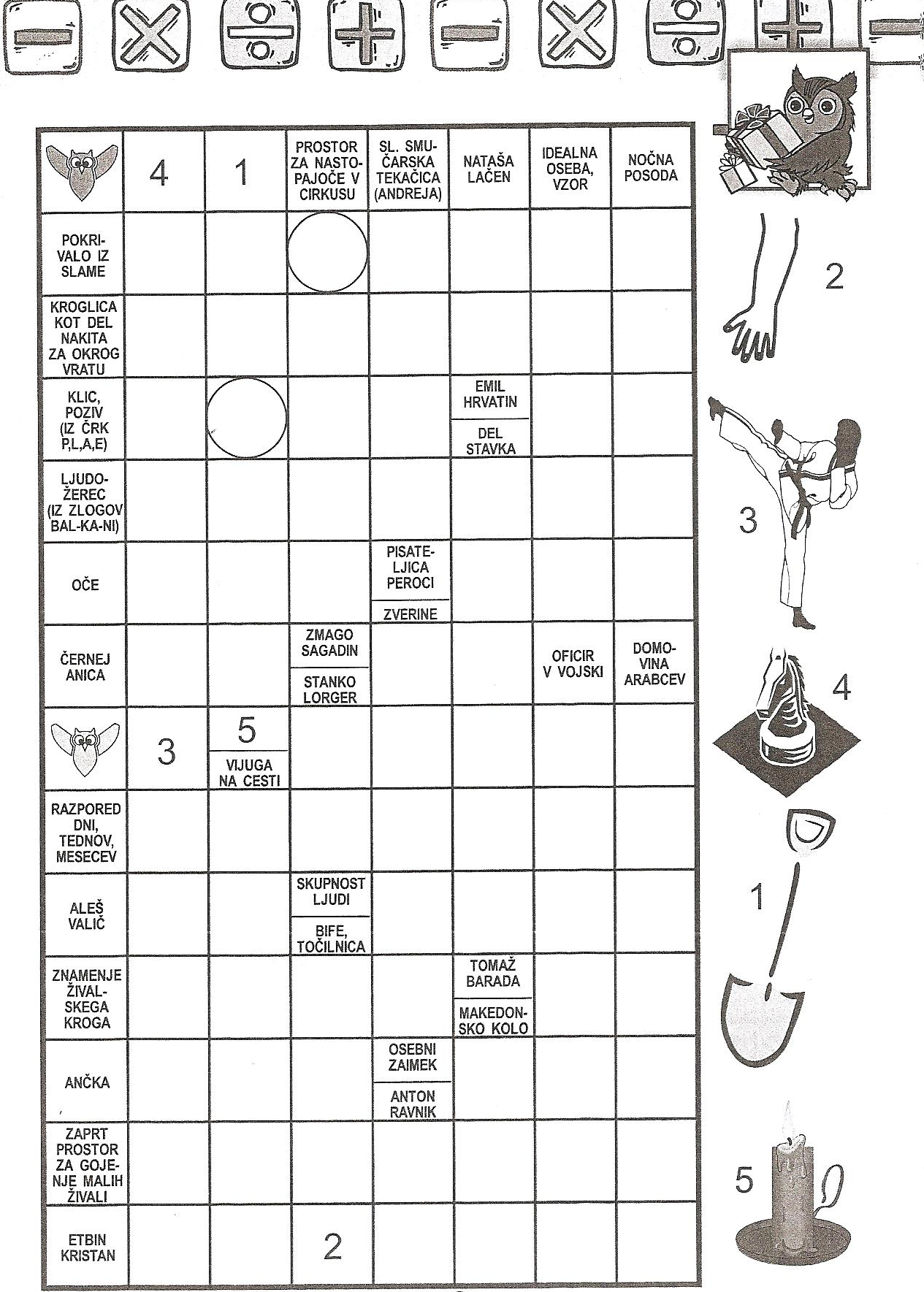 